ПРОЕКТО создании отраслевого (функционального) органа Администрации муниципального образования «Муниципальный округ Можгинский район Удмуртской Республики» - Управление финансов Администрации муниципального образования «Муниципальный округ Можгинский район Удмуртской Республики»          В соответствии с частью 3 статьи 41 Федерального закона от 6 октября 2003 года №131-ФЗ «Об общих принципах организации местного самоуправления в Российской Федерации», Законом Удмуртской Республики от 11 июня 2021 года  № 68-РЗ «О преобразовании муниципальных образований, образованных на территории Можгинского района Удмуртской Республики, и наделении вновь образованного муниципального образования статусом муниципального округа", руководствуясь Уставом муниципального образования «Муниципальный округ Можгинский район Удмуртской Республики»,           СОВЕТ ДЕПУТАТОВ РЕШИЛ:1. Создать отраслевой (функциональный) орган Администрации муниципального образования «Муниципальный округ Можгинский район Удмуртской Республики» - Управление финансов Администрации муниципального образования «Муниципальный округ Можгинский район Удмуртской Республики» и наделить его правами юридического лица.2. Утвердить прилагаемое Положение об Управлении финансов Администрации муниципального образования «Муниципальный округ Можгинский район Удмуртской Республики».3. Наделить начальника Управления финансов Администрации муниципального образования «Можгинский район» Заглядину Светлану Константиновну правом на совершение юридически- значимых действий, связанных с государственной регистрацией Управления финансов Администрации муниципального образования «Муниципальный округ Можгинский район Удмуртской Республики» в качестве юридического лица.4. Определить Управление финансов Администрации муниципального образования «Муниципальный округ Можгинский район Удмуртской Республики» правопреемником Управления финансов Администрации муниципального образования «Можгинский район» ИНН 1839002459, в отношениях с органами государственной власти Российской Федерации, органами государственной власти Удмуртской Республики, органами местного самоуправления и должностными лицами местного самоуправления, физическими и юридическими лицами.5. Признать утратившими силу решения Совета депутатов муниципального образования «Можгинский район»:         от 16 декабря 2015 года № 36.4 «Об утверждении  Положения об Управлении финансов Администрации  муниципального образования «Можгинский район»;           от 20 февраля 2019 года № 23.9 «О внесении изменений в Положение об Управлении финансов Администрации муниципального образования «Можгинский район», утвержденное решением Совета депутатов муниципального образования «Можгинский район»  от 16 декабря 2015 года № 36.4»;         от 23 мая 2019 года № 25.6 «О внесении изменений в Положение об Управлении финансов Администрации муниципального образования «Можгинский район», утвержденное решением Совета депутатов муниципального образования «Можгинский район»  от 16 декабря 2015 года № 36.4»;от 20 ноября 2019 года № 29.5 «О наделении Управления финансов  Администрации муниципального образования «Можгинский район»  полномочиями  органа внутреннего муниципального финансового контроля и о внесении изменений в Положение об Управлении финансов Администрации муниципального образования «Можгинский район», утвержденное  решением Совета депутатов муниципального образования «Можгинский район» от 16 декабря 2015 года № 36.4»;от 26 февраля 2020 года № 32.12 «О  внесении изменений в Положение об Управлении финансов Администрации муниципального образования «Можгинский район», утвержденное  решением Совета депутатов муниципального образования «Можгинский район»  от 16 декабря 2015 года № 36.4».6. Опубликовать настоящее решение в информационно-телекоммуникативной сети «Интернет» на официальном сайте муниципального образования «Можгинский район» и в Собрании муниципальных правовых актов муниципального образования «Муниципальный округ Можгинский район Удмуртской Республики».7. Контроль за исполнением настоящего решения возложить на постоянную комиссию по бюджету и социальной политике (председатель Демина Т.А.).УТВЕРЖДЕНО							решением Совета депутатовмуниципального образования                      «Муниципальный округ                                                                 Можгинский район Удмуртской Республики» 							      от «____» ноября 2021 года № _____ПОЛОЖЕНИЕоб Управлении финансовАдминистрации муниципального образования«Муниципальный округ Можгинский район Удмуртской Республики»                                                                  г. Можга2021 год Общие положения1.1. Управление финансов Администрации муниципального образования «Муниципальный округ Можгинский район Удмуртской Республики» (далее по тексту – Управление финансов) является отраслевым (функциональным) органом – структурным подразделением Администрации муниципального образования «Муниципальный округ Можгинский район Удмуртской Республики» (далее – Администрация Можгинского района) с правами юридического лица, осуществляющим функции и полномочия по составлению бюджета и организации исполнения бюджета  муниципального образования  «Муниципальный округ Можгинский район Удмуртской Республики» (далее – бюджет Можгинского района), а также по осуществлению внутреннего муниципального финансового контроля в сфере бюджетных правоотношений и контролю в сфере закупок для обеспечения муниципальных нужд в пределах своей компетенции. 1.2. Управление финансов является финансовым органом муниципального образования «Муниципальный округ Можгинский район Удмуртской Республики» (далее-муниципальное образование), со всеми полномочиями согласно налоговому и бюджетному законодательству Российской Федерации.1.3. Управление финансов  в своей деятельности руководствуется Конституцией Российской Федерации, Бюджетным кодексом Российской Федерации, федеральными законами, указами и распоряжениями Президента Российской Федерации, нормативными правовыми актами Правительства Российской Федерации и федеральных органов исполнительной власти, Конституцией Удмуртской Республики, законами Удмуртской Республики, актами Главы Удмуртской Республики и  Правительства Удмуртской Республики и органов исполнительной власти Удмуртской Республики, Уставом муниципального образования, муниципальными правовыми актами муниципального образования, а также настоящим Положением.1.4. Управление финансов является муниципальным казённым учреждением, образованным для осуществления управленческих функций.1.5. Управление финансов обладает правами юридического лица, имеет самостоятельный баланс, обособленное имущество в оперативном управлении, может от своего имени приобретать и осуществлять имущественные и неимущественные права, бланки установленного образца, круглую печать с изображением герба Удмуртской Республики, иные служебные печати и штампы. Самостоятельно выступает в качестве истца и ответчика в судах в пределах своей компетенции.1.6. Управление финансов открывает лицевые счета в Управлении Федерального казначейства по Удмуртской Республике и иные счета, открываемые в соответствии с законодательством Российской Федерации.1.7. Финансовое обеспечение деятельности Управления финансов осуществляется  за счет средств бюджета  Можгинского района на основании бюджетной сметы. 1.8. Управление финансов ведет бюджетную, налоговую и статистическую отчетность в установленном порядке и несет ответственность за ее достоверность. 1.9. Управление финансов осуществляет свою деятельность как непосредственно, так и во взаимодействии с территориальными органами федеральных органов исполнительной власти, органами исполнительной власти Удмуртской Республики, органами местного самоуправления муниципального образования, организациями, учреждениями любой организационно-правовой формы, а также с гражданами по вопросам, относящимся к установленным сферам деятельности Управления финансов.1.10. Управление финансов принимает правовые акты муниципального образования в форме приказов. Приказы Управления финансов могут иметь нормативный и ненормативный характер. Приказы, имеющие нормативный характер, обязательны для исполнения на всей территории муниципального образования.Приказы, имеющие ненормативный характер, издаются по оперативным и другим текущим вопросам организации деятельности Управления финансов.Нормативные правовые акты Управления финансов подлежат опубликованию на официальном сайте муниципального образования «Муниципальный округ Можгинский район Удмуртской Республики» в информационно - телекоммуникационной сети «Интернет» -http://www.mozhga-rayon.ru. Опубликование нормативных правовых актов Управления финансов на официальном интернет-сайте муниципального образования «Муниципальный округ Можгинский район Удмуртской Республики» является их официальной публикацией.1.11. Управление финансов осуществляет бюджетные полномочия главного администратора (администратора) доходов бюджета Можгинского района, главного администратора (администратора) источников внутреннего финансирования дефицита бюджета Можгинского района, главного распорядителя и получателя бюджетных средств бюджета Можгинского района (далее - главный администратор (администратор) доходов, главный администратор (администратора) источников внутреннего финансирования дефицита бюджета, главный распорядитель (получатель) бюджетных средств) в соответствии с бюджетным законодательством Российской Федерации.1.12. Предельная штатная численность и структура Управления финансов утверждается Администрацией Можгинского района.Работники Управления финансов, замещающие муниципальные должности муниципальной службы, являются муниципальными служащими, на которых распространяется действие законодательства о муниципальной службе.1.13. Официальное полное наименование: Управление финансов Администрации муниципального образования «Муниципальный округ Можгинский район Удмуртской Республики».Сокращенное наименование – Управление финансов Можгинского района, УФ Можгинского района.  1.14. Юридический адрес Управления финансов: 427770, Удмуртская Республика, Можгинский район, село Можга, ул.Вишурская, 4.Почтовый адрес Управления финансов: 427790, Удмуртская Республика, город Можга, ул. Можгинская, 59.2. Основные задачи Управления финансов2.1. Основными задачами Управления финансов являются:1) участие в разработке и реализации основных направлений финансовой, бюджетной и налоговой политики муниципального образования в соответствии с установленными принципами бюджетной и налоговой системы;2) составление проекта бюджета Можгинского района, отчёта об исполнении бюджета Можгинского района;3) организация исполнения бюджета Можгинского района, управление средствами бюджета Можгинского района на основе единства кассы и подведомственности расходов;4) организация учета и составление отчетности об исполнении бюджета Можгинского района, а также сводной бухгалтерской отчетности бюджетных и автономных муниципальных учреждений Можгинского района; 5) организационно-методическое руководство бюджетным процессом в муниципальном образовании в целях развития и совершенствования бюджетного процесса и учёта, совершенствования методов бюджетного планирования, финансирования и отчётности;6) осуществление внутреннего муниципального финансового контроля в соответствии с действующим законодательством Российской Федерации, муниципальными правовыми актами;7) подготовка проектов муниципальных правовых актов органов местного самоуправления по вопросам, входящим в компетенцию Управления финансов.3. Полномочия Управления финансовУправление финансов в соответствии с возложенными на него задачами осуществляет следующие полномочия:3.1.  Разрабатывает предложения по выработке и реализации единой финансовой, бюджетной и налоговой политики на территории муниципального образования и нормативному правовому регулированию в установленной сфере деятельности, осуществляет внутренний муниципальный финансовый контроль в пределах своей компетенции, осуществляет контроль в сфере закупок в пределах своей компетенции;3.2.	Разрабатывает и вносит в установленном порядке в Администрацию Можгинского района проекты муниципальных правовых актов по вопросам, относящимся к установленной сфере деятельности;3.3. На основании и во исполнение Бюджетного кодекса  Российской Федерации  Управление финансов принимает в форме приказов следующие муниципальные правовые акты: 1) перечень и коды целевых статей расходов бюджета Можгинского района;2) перечень аналитических кодов, используемых для учета кассовых операций, осуществляемых муниципальными бюджетными и автономными учреждениями Можгинского района за счет средств от приносящей доход деятельности;  3) порядок и методику  планирования бюджетных ассигнований;4) порядок составления и ведения сводной бюджетной росписи бюджета Можгинского района и бюджетных росписей главных распорядителей   бюджетных средств  (главных администраторов источников финансирования дефицита бюджета), включая внесение изменений в них;5) порядок составления и ведения кассового плана исполнения    бюджета Можгинского района, состава и сроков представления главными распорядителями бюджетных средств, главными администраторами доходов, главными администраторами источников финансирования дефицита бюджета сведений, необходимых для составления и ведения кассового плана исполнения бюджета Можгинского района;6) порядок исполнения  бюджета по расходам и по источникам финансирования дефицита бюджета;7) порядок санкционирования оплаты денежных обязательств получателей бюджетных средств, администраторов источников финансирования дефицита бюджета; 8) порядок санкционирования расходов бюджетных и автономных учреждений Можгинского района, источником финансового обеспечения которых являются субсидии, полученные в соответствии с абзацем первым и абзацем вторым пункта 1 статьи 78.1 и пунктом 1 статьи 78.2 Бюджетного кодекса Российской Федерации; 9) порядок исполнения бюджета Можгинского района  по источникам финансирования дефицита бюджета главными администраторами (администраторами)  источников финансирования дефицита бюджета  в соответствии со  сводной бюджетной росписью;10) порядок доведения до главных распорядителей бюджетных средств  бюджетных ассигнований и (или) лимитов бюджетных обязательств, предоставление которых осуществляется в  соответствии с условиями предусмотренными в решении о бюджете Можгинского района;11) случаи и порядок  утверждения и доведения до главных распорядителей, распорядителей и получателей бюджетных средств предельного объема оплаты денежных обязательств в соответствующем периоде финансового года (предельных объемов финансирования)12) порядок составления бюджетной отчетности;13) порядок завершения операций по исполнению бюджета Можгинского района в текущем финансовом году;14) об утверждении порядка исполнения решения о применении бюджетных мер принуждения, решений об изменении (отмене) указанных решений;15) порядок взыскания  средств в объеме остатка не использованной на  начало очередного финансового года субсидии при отсутствии решения получателя бюджетных средств, предоставившего субсидию, о наличии  потребности направления этих средств на цели предоставления субсидии;16) порядок проведения мониторинга  качества финансового менеджмента в соответствии с  подпунктом 1 пункта 6 статьи 160.2-1 Бюджетного кодекса Российской Федерации;17) порядок  ведения сводного реестра участников и неучастников  бюджетного процесса по Можгинском району;18) порядок открытия и ведения лицевых счетов, открываемых в Управлении финансов в соответствии с общими требованиями, установленными Федеральным казначейством;19) порядок учета бюджетных обязательств получателей средств бюджета Можгинского района;20) порядок предоставления информации  о результатах рассмотрения дел в суде главными распорядителями средств бюджета Можгинского района;21) порядок ведения учета и осуществления хранения исполнительных документов и иных документов, связанных с их исполнением;22) ведомственный стандарт по осуществлению Управлением финансов полномочий по внутреннему муниципальному финансовому контролю;23) порядок взаимодействия при осуществлении контроля Управления финансов с субъектами контроля, указанными в пункте 4 Правил осуществления контроля, предусмотренного частью 5 статьи 99 Федерального закона «О контрактной системе в сфере закупок товаров, работ, услуг для обеспечения государственных и муниципальных нужд»;24) иные положения и порядки в соответствии с бюджетным законодательством.        3.4. Осуществляет следующие полномочия:1)  разрабатывает проект муниципального правового акта по утверждению перечня кодов подвидов по видам доходов, главными администраторами которых являются органы местного самоуправления и (или) находящиеся в их ведении муниципальные учреждения;2) разрабатывает проект муниципального правового акта по утверждению перечня кодов видов источников внутреннего финансирования дефицита бюджета, главными администраторами которых являются органы местного самоуправления;        3) разрабатывает прогноз параметров бюджета Можгинского района на очередной финансовый год и плановый период;        4) разрабатывает проект бюджетного прогноза (изменения бюджетного прогноза) Можгинского района на долгосрочный период;        5)  непосредственно составляет  проект  бюджета Можгинского района на очередной финансовый год и плановый период и  представляет его с необходимыми документами и материалами в Администрацию Можгинского района в установленном порядке;         6) координирует в пределах своей компетенции деятельность главных администраторов доходов и главных администраторов источников финансирования дефицита бюджета и доводит до них плановые назначения в соответствии с решением о бюджете Можгинского района на очередной финансовый год и на плановый период;         7) вносит изменения в перечень главных администраторов доходов и перечень главных администраторов источников финансирования дефицита бюджета, а также в состав закрепленных за ними кодов классификации доходов и источников финансирования дефицита бюджета в случаях изменения состава и (или) функций главных администраторов доходов и главных администраторов источников финансирования дефицита бюджета, принципов назначения и присвоения структуры;8) формирует и ведёт реестр источников доходов бюджета Можгинского района и представляет его в Министерство финансов Удмуртской Республики;9) формирует перечень налоговых расходов, осуществляет оценку, анализ и обобщение результатов оценки налоговых расходов муниципального образования «Можгинский район»;    10) разрабатывает проекты муниципальных правовых актов о внесении изменений в решение о бюджете Можгинского района в процессе его исполнения;   11) разрабатывает проекты муниципальных программ в установленной сфере деятельности и участвует в их реализации;   12) совершенствует методы бюджетного планирования, осуществляет методологическое руководство в области бюджетного планирования и в области составления и исполнения бюджета Можгинского района;  13) формирует и ведет реестр расходных обязательств муниципального образования и предоставляет его в Министерство финансов Удмуртской Республики;  14) проводит оценку эффективности вновь принимаемых расходных обязательств в целях осуществления конкурсного распределение принимаемых расходных обязательств;  15) разрабатывает предложения по установлению нормативов распределения неналоговых доходов в бюджет Можгинского района;  16) составляет, ведет и утверждает сводную бюджетную роспись бюджета Можгинского района, вносит изменения в сводную бюджетную роспись  в случаях, установленных Бюджетным кодексом Российской Федерации;  17) доводит до главных распорядителей бюджетных средств показатели сводной бюджетной росписи в форме уведомлений о бюджетных ассигнованиях, лимитах бюджетных ассигнований на очередной финансовый год и плановый период; 18) составляет и ведет кассовый план исполнения бюджета Можгинского района; 19)  производит расчет и доводит до главных распорядителей бюджетных средств предельные объемы финансирования в соответствии с кассовым планом исполнения бюджета Можгинского района; 20) осуществляет учет бюджетных обязательств получателей бюджетных средств; 21) осуществляет контроль за соблюдением бюджетного законодательства при организации исполнения бюджета Можгинского района; 22) осуществляет учет операций со средствами на едином счете бюджета Можгинского района;  23) включает информацию в реестр участников бюджетного процесса, а также  юридических лиц, не являющихся участниками бюджетного процесса;24) открывает и ведет лицевые счета главных распорядителей (распорядителей) бюджетных средств, администраторов источников финансирования дефицита бюджета, получателей бюджетных средств, бюджетных и автономных учреждений Можгинского района в соответствии с законодательством;25) организует исполнение бюджета Можгинского района по расходам в условиях открытия лицевого счета бюджета в Управлении Федерального казначейства по Удмуртской Республике;26)  осуществляет санкционирование оплаты денежных обязательств получателей бюджетных средств, администраторов источников финансирования дефицита бюджета, лицевые счета которых открыты в Управлении финансов; 27) осуществляет санкционирование расходов бюджетных и автономных учреждений Можгинского района, источником финансового обеспечения которых являются субсидии, полученные в соответствии с абзацем первым и абзацем вторым пункта 1 статьи 78.1 и пунктом 1 статьи 78.2 Бюджетного кодекса Российской Федерации;28) формирует и ведет Сводный реестр участников бюджетного процесса, а также юридических лиц, не являющихся участниками бюджетного процесса;29) организует исполнение судебных актов, решений налоговых органов о взыскании налога, сбора, страхового взноса, пеней и штрафов, предусматривающих обращение взыскания на средства бюджета Можгинского района и на средства бюджетных и автономных учреждений Можгинского района, ведет учет и осуществляет хранение исполнительных документов и иных документов, связанных с их исполнением;30)  координирует деятельность участников бюджетного процесса по составлению и представлению бюджетной и бухгалтерской отчетности. Принимает бюджетную отчетность от главных распорядителей бюджетных средств, главных администраторов доходов, главных администраторов источников финансирования дефицита бюджета, проверяет на соответствие требованиям к формам бюджетной отчетности, проверяет формы отчетности на выполнение контрольных соотношений;31) составляет бюджетную отчетность об исполнении бюджета Можгинского района и представляет ее в Министерство финансов Удмуртской Республики;32) принимает сводную бухгалтерскую отчетность муниципальных бюджетных и автономных учреждений Можгинского района от главных распорядителей бюджетных средств, проверяет на соответствие требованиям к формам бухгалтерской отчетности, проверяет формы отчетности на выполнение контрольных соотношений;33) формирует сводную бухгалтерскую отчетность муниципальных бюджетных и автономных учреждений Можгинского района и представляет ее в Министерство финансов Удмуртской Республики;34) формирует бюджетную отчетность главного распорядителя, получателя бюджетных средств, главного администратора доходов бюджета и главного администратора источников финансирования дефицита бюджета;35) осуществляет операции по исполнению бюджетной сметы Управления финансов;36) осуществляет полномочия заказчика при осуществлении закупок для обеспечения муниципальных нужд Управления финансов;37) ведет Муниципальную долговую книгу муниципального образования, учитывает информацию о муниципальных долговых обязательствах, отраженных в долговой книге и представляет ее в Министерство финансов Удмуртской Республики;38) проводит анализ финансового состояния принципала в целях предоставления ему муниципальной гарантии муниципального образования, ведет учет выданных муниципальных гарантий, исполнения обязательств принципалов, обеспеченных данными гарантиями, а также учет осуществления гарантами платежей по выданным муниципальным гарантиям; 39) участвует в работе по привлечению муниципальным образованием бюджетных кредитов на пополнение остатков средств бюджета Можгинского района, на финансирование дефицита бюджета и (или) погашение долговых обязательств муниципального образования;40) выступает по поручению Администрации Можгинского района заемщиком в отношениях с кредитными организациями по привлечению кредитов на финансирование дефицита бюджета и (или) погашение долговых обязательств; 41) выступает по поручению Администрации Можгинского района заемщиком в отношениях с Управлением Федерального казначейства по Удмуртской Республике по привлечению бюджетных кредитов на пополнение остатков средств на счете бюджета;42) осуществляет внутренний муниципальный финансовый контроль:за соблюдением положений правовых актов, регулирующих бюджетные правоотношения, в том числе устанавливающих требования к бухгалтерскому учету и составлению и предоставлению бухгалтерской (финансовой) отчетности муниципальных учреждений;за соблюдением положений правовых актов, обусловливающих публичные нормативные обязательства и обязательства по иным выплатам физическим лицам из бюджета Можгинского района, а также за соблюдением условий договоров (соглашений) о предоставлении средств из бюджета Можгинского района, муниципальных контрактов;за соблюдением условий договоров (соглашений), заключенных в целях исполнения договоров (соглашений) о предоставлении средств из бюджета Можгинского района, а также в случаях, предусмотренных Бюджетным Кодексом Российской Федерации, условий договоров (соглашений), заключенных в целях исполнения муниципальных контрактов;за достоверностью отчетов о результатах предоставления и (или) использования бюджетных средств (средств, предоставленных из бюджета), в том числе отчетов о реализации муниципальных программ, отчетов об исполнении муниципальных заданий, отчетов о достижении значений показателей результативности предоставления средств из бюджета Можгинского района;  в сфере закупок, предусмотренный законодательством Российской Федерации о контрактной системе в сфере закупок товаров, работ, услуг для обеспечения государственных и муниципальных нужд;43) при осуществлении полномочий по внутреннему муниципальному контролю проводит проверки, ревизии, обследования; направляет объектам контроля акты, заключения, представления и (или) предписания; формирует уведомления о применении бюджетных мер принуждения; назначает (организует) проведение экспертиз, необходимых для проведения проверок, ревизий и обследований;44) осуществляет контроль за:непревышением бюджетных обязательств над соответствующими лимитами бюджетных обязательств или бюджетными ассигнованиями, доведенными до получателя бюджетных средств, а также соответствием информации о бюджетном обязательстве коду классификации расходов бюджета Можгинского района;соответствием информации о денежном обязательстве информации о поставленном на учет соответствующем бюджетном обязательстве;соответствием информации, указанной в платежном документе для оплаты денежного обязательства, информации о денежном обязательстве;наличием документов, подтверждающих возникновение денежного обязательства;соответствием сведений о муниципальном контракте в реестре контрактов, предусмотренном законодательством Российской Федерации о контрактной системе в сфере закупок товаров, работ, услуг для обеспечения государственных и муниципальных нужд, и сведений о принятом на учет бюджетном обязательстве, возникшем на основании муниципального контракта, условиям муниципального контракта;45) осуществляет контроль за соблюдением законодательства Российской Федерации и иных нормативных правовых актов о контрактной системе в сфере закупок товаров, работ, услуг для обеспечения муниципальных нужд бюджета Можгинского района в пределах полномочий, установленных законодательством;46) принимает участие в контрольных мероприятиях по осуществлению муниципального финансового контроля по распоряжению органов местного самоуправления;  47) осуществляет информационный обмен между Управлением финансов и муниципальными учреждениями при кассовом обслуживании исполнения бюджета Можгинского района с применением электронного документооборота на основании Регламентов о порядке и условиях обмена информацией;48) обеспечивает бесперебойное функционирование автоматизированных информационных систем бюджетного процесса в Управлении финансов;49) участвует в разработке стратегий, прогнозов и планов мероприятий по реализации стратегии социально-экономического развития муниципального образования в установленной сфере деятельности, а также осуществляет контроль за их реализацией;50) участвует в реализации на территории Можгинского района государственных программ Российской Федерации и Удмуртской Республики в установленной сфере деятельности;51) осуществляет полномочия регулирующего органа при проведении процедуры оценки регулирующего воздействия в установленной сфере деятельности;52) разрабатывает предложения по повышению эффективности управления муниципальными финансами;53) принимает участие в разработке предложений по совершенствованию системы оплаты труда и предельной численности работников организаций, финансируемых из бюджета Можгинского района;54) принимает участие в разработке предложений по совершенствованию структуры органов местного самоуправления, объему бюджетных ассигнований на содержание указанных органов;55) обеспечивает результативность, адресность и целевой характер использования бюджетных средств в соответствии с утвержденными Управлению финансов бюджетными ассигнованиями и лимитами бюджетных обязательств;56) осуществляет мероприятия по обеспечению открытости и прозрачности бюджетного процесса;57) осуществляет мониторинг финансового менеджмента в соответствии с подпунктом 1 пункта 6 статьи 160.2-1 Бюджетного кодекса Российской Федерации;58) организует подготовку кадров для замещения должностей муниципальной службы в Управлении финансов, профессиональную переподготовку, повышение квалификации муниципальных служащих Управления финансов;59) организует обеспечение безопасных условий труда работников Управления финансов;60) осуществляет бюджетные полномочия:а) главного распорядителя (распорядителя) и получателя бюджетных средств, предусмотренных на его содержание и реализацию возложенных на него функций, а также функции главного администратора (администратора) доходов и главного администратора (администратора) источников финансирования дефицита бюджета в установленной сфере деятельности;б) главного распорядителя бюджетных средств, главного администратора (администратора) доходов, главного администратора (администратора) источников финансирования дефицита бюджета по осуществлению внутреннего финансового аудита;         61) организует и обеспечивает в установленном порядке в пределах компетенции  Управления финансов:а) 	защиту сведений, составляющих государственную тайну, а также иной информации ограниченного доступа, в том числе персональных данных;б) 	мобилизационную подготовку  и мобилизацию Управления финансов;в) 	профилактику коррупционных и иных правонарушений в
Управлении финансов;62) осуществляет мероприятия по противодействию терроризму в установленной сфере деятельности;63)	осуществляет в соответствии с законодательством Российской
Федерации работу по комплектованию, хранению, учету и использованию
архивных документов, образовавшихся в процессе деятельности
Управления финансов;64) осуществляет формирование и размещение информации на едином портале бюджетной системы Российской Федерации в государственной интернированной информационной системе управления общественными финансами «Электронный бюджет» в соответствии м приказом Министерства финансов Российской Федерации от 28 декабря 2016 года № 243 «О составе и порядке размещения и предоставления информации на едином портале бюджетной системы Российской Федерации»;65) участвует в организации и реализацию мероприятий по сопровождению инициативного бюджетирования в муниципальном образовании;        66) осуществляет контроль за исполнением соглашения о мерах по социально – экономическому развитию и оздоровлению муниципальных финансов муниципального образования, заключенным между Администрацией Можгинского района и Министерством финансов Удмуртской Республики;                        67) осуществляет иные полномочия в установленной сфере деятельности Управления финансов в соответствии с законодательством Российской Федерации, Удмуртской Республики и муниципальными правовыми актами органов местного самоуправления.4. Права и обязанности Управления финансов          4.1. Управление финансов в целях реализации возложенных на него функций имеет право:         1) организовывать и проводить совещания, семинары и конференции в установленной сфере деятельности;          2) создавать координационные и совещательные органы (советы, комиссии, группы) в установленной сфере деятельности;          3) разрабатывать и утверждать материалы в установленной сфере деятельности, оказывать методическую и консультационную помощь органам местного самоуправления Можгинского района;           4) осуществлять сбор, проверку и анализ отчётности по использованию средств бюджета Можгинского района, бюджетных смет получателей бюджетных средств;          5) привлекать научные учреждения, консультантов, экспертов, работающих в государственных и негосударственных организациях, в том числе на платной основе;          6) представлять в установленном порядке свои интересы в судебных и иных органах и организациях по вопросам, относящимся к компетенции Управления финансов;         7) разрабатывать и вносить на рассмотрение Главе муниципального образования предложения по вопросам, отнесенным к компетенции Управления финансов, в том числе проекты муниципальных правовых актов;          8) вносить предложения об отмене муниципальных правовых актов или о приостановлении их действия;          9) издавать правовые акты по вопросам, относящимся к ведению Управления финансов, в том числе:правовые акты, обеспечивающие детализацию финансовой информации с соблюдением единой методологии бюджетного учета и бюджетной отчетности;правовые акты по вопросам особенностей составления бюджетной отчетности по исполнению бюджета Можгинского района и бухгалтерской отчетности муниципальных бюджетных и автономных учреждений Можгинского района;         10) вводить дополнительные специализированные формы отчетности, а также формы регистров бюджетного учета и правила их ведения с учетом специфики исполнения бюджета Можгинского района;          11) открывать, переоформлять и закрывать лицевые и иные счета по учету операций со средствами бюджета Можгинского района, для учета средств бюджетных и автономных учреждений, администратора поступлений доходов и администратора источников финансирования дефицита бюджета Управления финансов в соответствии с законодательством;          12) запрашивать и получать от органов местного самоуправления Можгинского района, главных распорядителей, распорядителей и получателей бюджетных средств, главных администраторов доходов и главных администраторов источников внутреннего финансирования дефицита бюджета информацию и материалы, необходимые для осуществления задач и функций, возложенных на Управление финансов;13) в установленном порядке представлять муниципальных служащих Управления финансов, а также иных лиц к награждению государственными наградами Российской Федерации, государственными наградами и знаками отличия Удмуртской Республики, к присвоению почетных званий Удмуртской Республики, знаками отличия и грамотами органов местного самоуправления;          14) осуществлять иные права в соответствии с действующим законодательством Российской Федерации, законодательством Удмуртской Республики и муниципальными правовыми актами Можгинского района.4.2. Управление финансов обязан своевременно и качественно выполнять функции, определённые настоящим Положением.5. Организация деятельности Управления финансов5.1. Управление финансов возглавляет на основе принципа единоначалия начальник Управления финансов (далее – начальник Управления). 5.2. Начальник Управления назначается на должность и освобождается от замещаемой должности Главой муниципального образования на условиях трудового договора.5.3. Начальник Управления является должностным лицом Администрации Можгинского района, в своей деятельности непосредственно подчиняется Главе муниципального образования.  Начальник Управления имеет заместителя начальника Управления финансов в соответствии со штатным расписанием. Заместитель начальника Управления финансов выполняет функции в соответствии с распределением обязанностей, установленных начальником Управления.  В случае отсутствия начальника Управления его обязанности.5.4. Начальник Управления:1) организует деятельность Управления финансов и несёт персональную ответственность за выполнение задач и функций, возложенных на Управление финансов;2) выступает без доверенности от имени Управления финансов, заключает договоры, контракты, соглашения, представляет интересы Управления финансов по всем вопросам его деятельности;3) издаёт правовые акты в форме приказов по вопросам, отнесённым к компетенции Управления финансов;4) представляет на рассмотрение Главе муниципального образования проекты правовых актов, иные документы по вопросам, отнесённым к компетенции Управления финансов;5) подписывает документы в соответствии с компетенцией Управления финансов;6) в пределах своей компетенции даёт поручения, разъяснения, а также издаёт методические и инструктивные письма;7) проводит совещания по вопросам деятельности Управления финансов, участвует в заседаниях координационных и совещательных органов, в том числе межведомственных, при рассмотрении вопросов, отнесённых к компетенции Управления финансов;8) разрабатывает и вносит на согласование Главе муниципального образования структуру и штатную численность Управления финансов, а также предложения по внесению в неё изменений;9) утверждает штатное расписание, бюджетную смету Управления финансов;  10) утверждает положения о структурных подразделениях Управления финансов, должностные инструкции муниципальных служащих и иных работников Управления финансов;11) осуществляет в пределах установленных полномочий функции представителя нанимателя (работодателя) в отношении муниципальных служащих и иных работников Управления финансов;12) решает вопросы, связанные с прохождением муниципальной службы в Управлении финансов и организацией трудовых отношений;13) в установленном порядке назначает на должность и освобождает от должности муниципальных служащих и иных работников Управления финансов;14) в установленном порядке применяет меры поощрения и дисциплинарной ответственности к муниципальным служащим и иным работникам Управления финансов;15) в установленном порядке представляет муниципальных служащих и иных работников Управления финансов к присвоению почётных званий и наград;16) обеспечивает соблюдение муниципальными служащими и иными работниками Управления финансов правил охраны труда, трудовой дисциплины и требований, установленных законодательством Российской Федерации, законодательством Удмуртской Республики и муниципальными правовыми актами;17) обеспечивает осуществление мер по противодействию коррупции в Управлении финансов;18) распоряжается имуществом, закреплённым за Управлением финансов;19) распоряжается бюджетными средствами, предусмотренными на обеспечение деятельности Управления финансов в соответствии с бюджетной сметой;20) выдаёт в установленном порядке доверенности на представление интересов Управления финансов;21) обеспечивает соблюдение в Управлении финансов финансовой и учетной дисциплины, несет персональную ответственность за нарушение бюджетного законодательства Российской Федерации и бюджетного законодательства Удмуртской Республики;22) ведёт приём граждан, рассматривает их обращения, заявления, жалобы;5.5. Структурными подразделениями Управления финансов являются отделы, секторы. Секторы могут входить в отделы. Структурные подразделения Управления финансов осуществляют свою деятельность в соответствии с положениями о них.5.6. Муниципальные служащие и иные работники Управления финансов несут ответственность за выполнение возложенных на них обязанностей в соответствии с должностными инструкциями.6. Ликвидация и реорганизация Управления финансов6.1. Реорганизация и ликвидация Управления финансов осуществляется по решению Совета депутатов на основании представления Главы муниципального образования в порядке, установленном законодательством Российской Федерации. 6.2. При реорганизации или ликвидации Управления финансов всем его сотрудникам предоставляются гарантии и компенсации в соответствии с законодательством Российской Федерации, Удмуртской Республики и муниципальными правовыми актами Можгинского района.6.3. При реорганизации Управления финансов все документы передаются в соответствии с установленными правилами его правопреемнику.При ликвидации Управления финансов документы постоянного хранения и документы по личному составу передаются на хранение в муниципальный архив. 6.4. В случае ликвидации Управления финансов муниципальное имущество, закреплённое за ним на праве оперативного управления, подлежит возврату собственнику.6.5. Ликвидация Управления финансов считается завершённой, а Управление финансов прекратившим своё существование после внесения об этом записи в единый государственный реестр юридических лиц.Председатель Совета депутатовмуниципального образования«Муниципальный округ Можгинский район Удмуртской Республики»                                                                                    Г.П.Королькова                                                                          г. Можга,«____» ноября 2021года№ ____Проект вносит:Проект вносит:Проект вносит:Проект вносит:Глава муниципального образованияГлава муниципального образования       Васильев А.Г.Согласовано:Согласовано:Согласовано:Согласовано:Начальник Управления финансов Можгинского районаНачальник Управления финансов Можгинского районаЗаглядина С.К.Руководитель аппарата Администрации  районаРуководитель аппарата Администрации  районаГородилова Н.П.Зам.начальника отдела организационно-кадровой работы - юрисконсультЗам.начальника отдела организационно-кадровой работы - юрисконсультЩеклеина Н.В.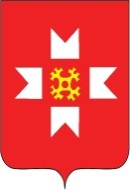 